Instituto de Estudios Básicos “Amado Nervo”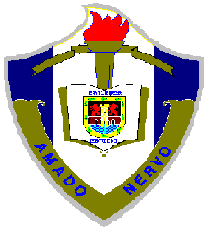 INGLÉSActividades y tareas para el periodo de Abril 27 a Mayo 01SEGUNDO GRADOACTIVIDAD 1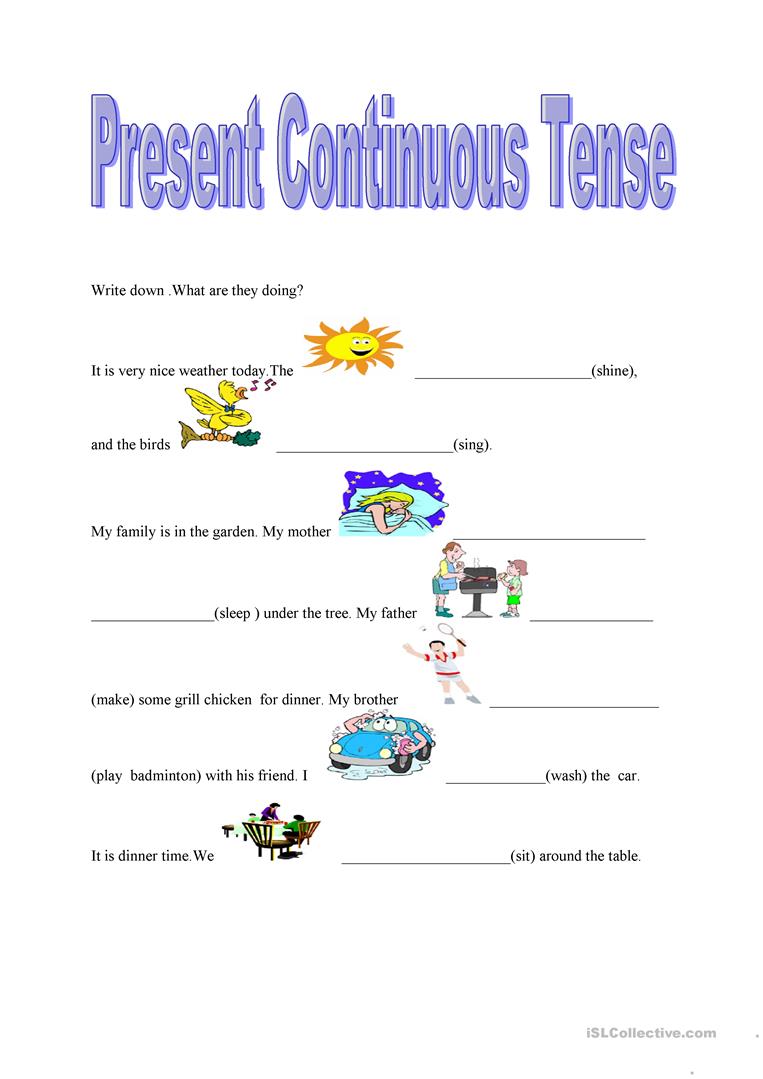 ACTIVIDAD 21.- There    is     a                      chair in my bedroom.  (positive)2.- There ____________________books in my bookcase. (negative)3.- There ____________________CD´s on the table (positive)4.- There ____________________pillow on my bed. (negative)5.- There ____________________ potatoes in my fridge (negative)6.- There ____________________ letter in the postbox. (positive)7.- There ____________________ glasses in the kitchen. (positive)8.- There ____________________bill in my wallet. (negative)LUNES ABRIL 27Listening Track 125 “escucha y lee”, Listening Track 126 & 127 “escucha y canta”, Listening Track 128 “canta y actúa” pág. 82 student´sbook . Listening Track 129 “escucha, señala y repite”, Listening Track 130 “escucha y sigue la canción y circula las palabras con NG” pág. 83 student´sbook. MARTES ABRIL 28Listening Track 131 “escucha, palomea el cuadro cuando escuches NG. Listening Track 132 “escucha y escribe NG o NK” pág. 83.MIERCOLESABRIL 29Realizar Actividad 1. Escribe lo que están haciendo cada sujeto. Utiliza la terminación “ing” apoyate con tu Workbook pág. 127.JUEVES ABRIL 30Realiza Actividad 2. Completa las oraciones con “is/are + any/some/a.VIERNESMAYO 1Ilustra el siguiente vocabulario en tu cuaderno. “Festival, morning, evening, afternoon, plum, silly, rice, street, outside, inside”.